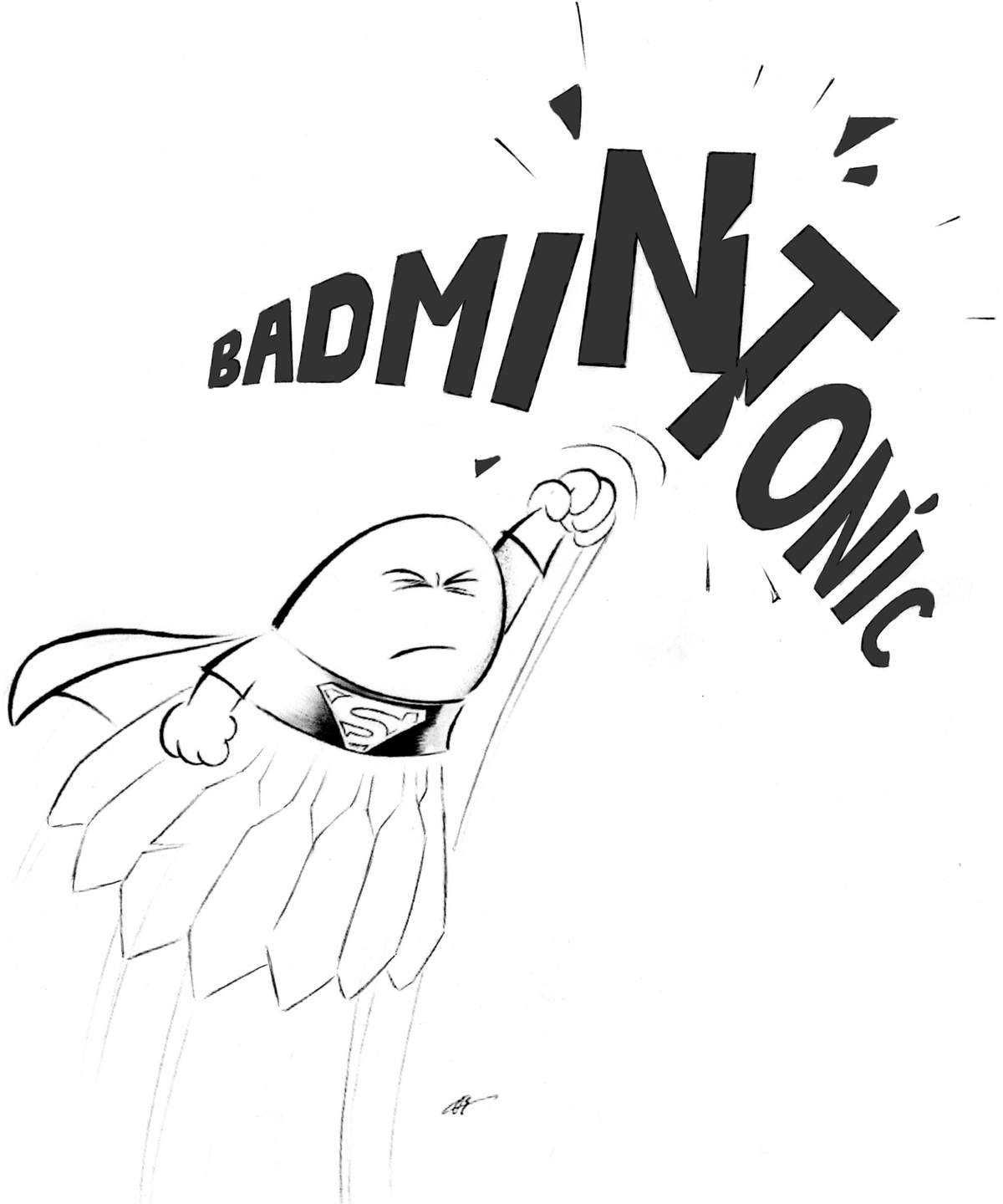 Badminton’ic PordicSaison 2015-2016Badminton’ic PordicSaison 2015-2016Badminton’ic PordicSaison 2015-2016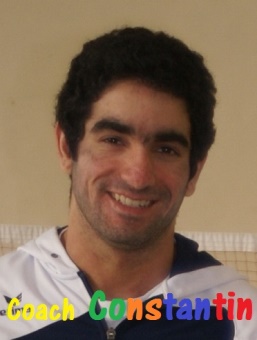 7/12ansFuturs champions7/12ansFuturs champions7/12ansFuturs champions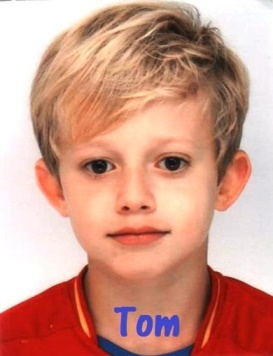 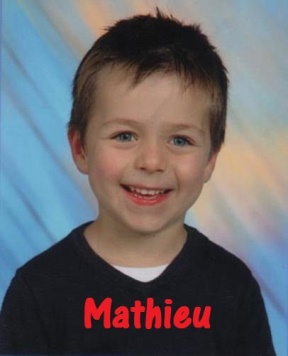 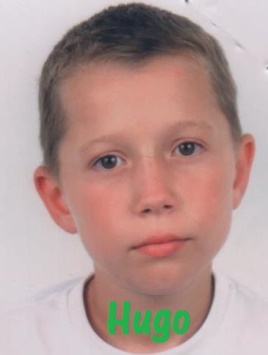 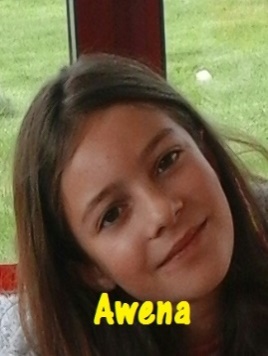 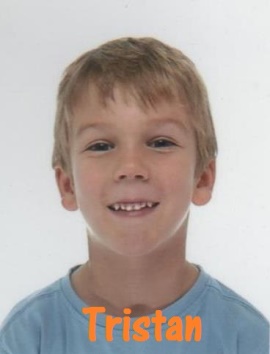 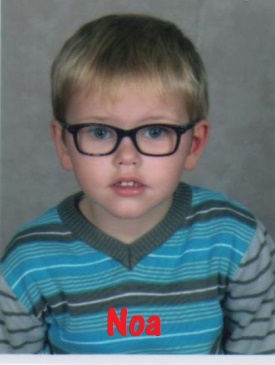 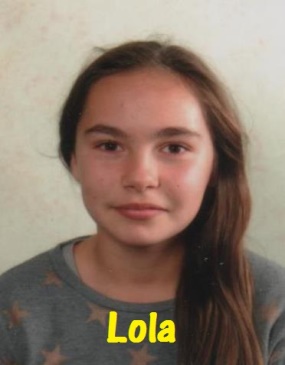 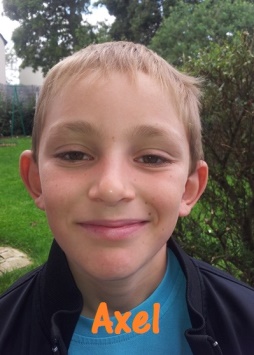 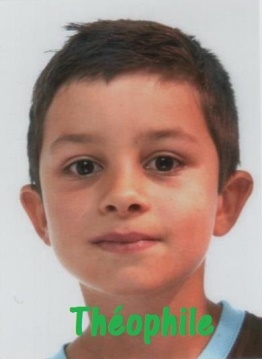 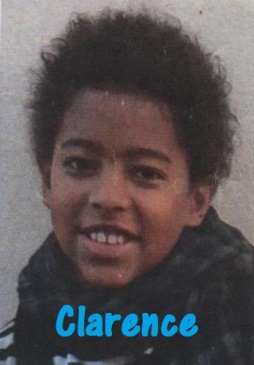 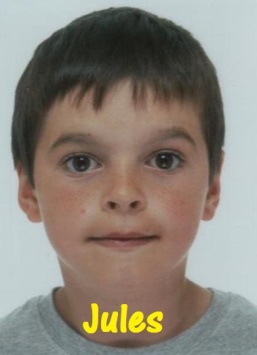 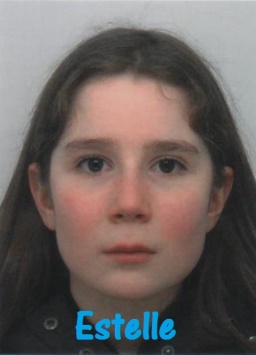 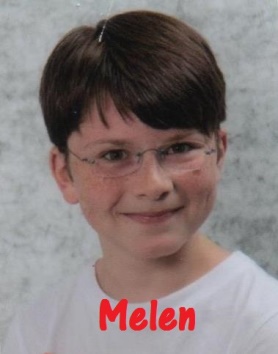 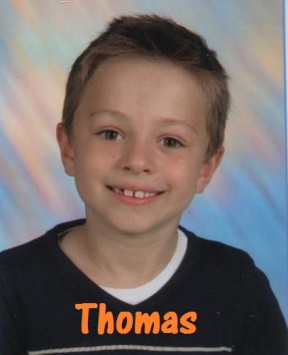 